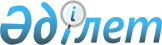 Қазақстан Республикасы Үкіметінің 2001 жылғы 16 мамырдағы N 644 қаулысына енгізу туралы
					
			Күшін жойған
			
			
		
					Қазақстан Республикасы Үкіметінің 2007 жылғы 12 қазандағы N 933 Қаулысы. Күші жойылды - Қазақстан Республикасы Үкіметінің 2017 жылғы 31 тамыздағы № 520 қаулысымен
      Ескерту. Күші жойылды - ҚР Үкіметінің 31.08.2017 № 520 қаулысымен.
      Қазақстан Республикасының Үкіметі  ҚАУЛЫ ЕТЕДІ : 
      1. "Қазақстан Республикасының резиденттері - жеке және заңды тұлғалардың КСРО Сыртқыэкономбанкі шоттарында оқшауландырылған қаражаттарын қайтару мәселелері жөніндегі ведомствоаралық комиссия туралы" Қазақстан Республикасы Үкіметінің 2001 жылғы 16 мамырдағы N 644  қаулысына (Қазақстан Республикасының ПҮАЖ-ы, 2001 ж., N 18, 229-құжат) мынадай өзгерістер енгізілсін: 
      1-тармақта: 
      Қазақстан Республикасының резиденттері - жеке және заңды тұлғалардың КСРО Сыртқыэкономбанкі шоттарында оқшауландырылған қаражаттарын қайтару мәселелері жөніндегі ведомствоаралық комиссиясының құрамына мыналар енгізілсін: 
      Ерғожин                - Қазақстан Республикасының 
      Дәулет Еділұлы           Қаржы вице-министрі, 
                               төрайымның орынбасары 
      Әзімова                - Қазақстан Республикасы 
      Эльвира Әбілқасымқызы    Әділет министрлігі Халықаралық 
                               құқық, мемлекеттің мүліктік 
                               құқықтарын қорғау, шарттар 
                               және талап қою-қуыну жұмыстары 
                               департаментінің директоры 
      Солодченко             - "ТұранӘлемБанкі" акционерлік 
      Роман Владимирович       қоғамының басқарма төрағасы 
                               (келісім бойынша) 
      Шварцкопф              - Қазақстан Республикасы 
      Илона Альбертовна        Экономика және бюджеттік 
                               жоспарлау департаментінің 
                               директоры; 
            мына: 
      "Әбжанов               - "ТұранӘлемБанкі" акционерлік 
      Дәулет Көбенұлы          қоғамы Директорлар кеңесінің 
                               мүшесі (келісім бойынша) 
      Әблязова               - "ТұранӘлемБанкі" акционерлік 
      Ақмарал Насырқызы        қоғамының басқарма төрағасының 
                               орынбасары (келісім бойынша)" 
            деген жолдар мынадай редакцияда жазылсын: 
      "Әбжанов               - "ТұранӘлемБанкі" акционерлік 
      Дәулет Көбенұлы          қоғамының атқарушы директоры 
                               (келісім бойынша) 
      Әблязова               - "ТұранӘлемБанкі" акционерлік 
      Ақмарал Насырқызы        қоғамы Директорлар кеңесінің 
                               мүшесі (келісім бойынша)" 
      көрсетілген құрамнан Елемесов Асқар Раушанұлы, Исабеков Тимур Шамсатұлы, Мәмештегі Сәдуақас Халықсоветұлы, Сағындықов Самат Алпысұлы шығарылсын. 
      2. Осы қаулы қол қойылған күнінен бастап қолданысқа енгізіледі. 
					© 2012. Қазақстан Республикасы Әділет министрлігінің «Қазақстан Республикасының Заңнама және құқықтық ақпарат институты» ШЖҚ РМК
				
Қазақстан Республикасының
Премьер-Министрі